Sunday, October 14, 2012Sunday, October 14, 2012Monday, October 15, 2012Monday, October 15, 2012Tuesday, October 16, 2012Tuesday, October 16, 2012Wednesday, October 17, 2012Wednesday, October 17, 2012Thursday, October 18, 2012Thursday, October 18, 2012Friday, October 19, 2012Friday, October 19, 2012Saturday, October 20, 2012Saturday, October 20, 20126:00AMHandy Manny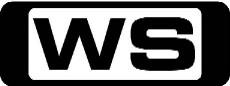 GTo Catch A Litter Bug / Community GardenManny and the tools search for the person who is littering the park fountain. Then Manny helps bring a community garden to life. With the voices of WILMER VALDERRAMA, CARLOS ALAZRAQUI, DEE BRADLEY BAKER, GREY DELISLE, NIKA FUTTERMAN, TOM KENNY, KATH SOUCIE, FRED STOLLER and NANCY TRUMAN.6:30AMFish HooksGMilo Gets A Ninja/Dances With Wolf FishMilo gets annoyed by Jocktopus's antics, and he uses Siamese fighting fish to turn the tables on the bully. Oscar fights with Milo over his messy habits, and the pair decide they can't live together. 7:00AMWeekend Sunrise 'CC'Wake up to a better breakfast with Andrew O'Keefe and Samantha Armytage for all the latest news, sport and weather. 10:00AMThe Morning Show - Weekend 'CC'PGJoin Larry Emdur and Kylie Gillies to catch up on all the highlights from this week's program, including a variety of segments on the latest news, entertainment and other hot topics. 11:00AMKochie's Business Builders 'CC'  ** RETURN **GDavid Koch provides practical advice to small and medium-sized business owners to help cement future growth and success. 11:30AMNo Ordinary Family (R) 'CC'PG(V)No Ordinary AnniversaryJim and Stephanie plan a romantic anniversary, but instead find themselves teaming up to fight a serial arsonist with his own powers. Starring MICHAEL CHIKLIS, JULIE BENZ, ROMANY MALCO, AUTUMN REESER, KAY PANABAKER, JIMMY BENNETT and STEPHEN COLLINS.12:30PMSunday Afternoon Movie (2006)PG(A,V,L)Glory RoadGlory Road tells the inspiring true story of the underdog Texas Western basketball team whose drive to win superseded some of the most bruising and difficult challenges during a point in U.S history of massive cultural and philosophical turmoil. It was a time when, against all odds, the first all African American starting lineup of players took the country by storm and surprisingly won the 1966 NCAA tournament title. Starring JOSH LUCAS, JON VOIGHT, AUSTIN NICHOLS, EMILY DESCHANEL, DEREK LUKE, DAMAINE RADCLIFF, AL SHEARER, SAM JONES III, SCHIN A S  KERR, KIP WEEKS, ALEJANDRO HERNANDEZ, JAMES OLIVARD, MEHCAD BROOKS and ALPHONSO MCAULEY.3:00PMSpecialG2012 School SpectacularDetails TBA.  5:00PMThe Great Outdoors 'CC'GA once in a lifetime experience swimming with giant whale sharks off the coast of WA. Tom Williams explores the secret side of the NSW Blue Mountains including the forgotten town that built Sydney. Rachael Finch goes camel riding in the Hollywood of the Outback where Mad Max still rules the highway and discovers the artistic heart of a mining town. Adam Brand and convoy help out the little Victorian town of Numurkah as they recover from disaster. Plus have you been swimming at Australia's best beaches? 5:30PMCoxy's Big BreakGTake a break around Australia and beyond with Coxy. 6:00PMSeven News 'CC'Jennifer Keyte presents today's news and weather. Sport is with Tim Watson. 6:30PMSunday Night 'CC'Chris Bath leads a team of Australia's best reporters, breaking the stories that matter. 7:30PMAnh Does Vietnam 'CC'  **Final**PGTonight, Anh rents a motorcycle to explore central Vietnam and the Vietnamese fascination with Luck. Anh travels north to the capital of Hanoi where he samples produce from the Old Quarter's 36 specialist streets then enjoys the old-world French influence at the historic Metropole Hotel. Next he visits the mausoleum of Ho Chi Minh. Known as Uncle Ho to millions of Vietnamese, he is regarded as the father of modern, independent Vietnam. The spectacular scenery of the Red River Delta around Nin Binh is the setting for a hands-versus-feet rowing race on the river. Anh goes hunting for snails, a local delicacy, then cooks them up in the traditional way. Anh ends his journey in a north western mountain town of Sapa where Anh helps out at a local school and finishes the evening at a raucous party with Hmong tribal ladies. Presented by ANH DO. 8:30PMKilling Time 'CC'M(V,L,D,S)The local biker gang the Iron Bloods are encroaching on Dennis Allen's turf and he is furious, especially when he learns that Fraser is also representing the bikies. Dennis takes the law into his own hands. Starring DAVID WENHAM, COLIN FRIELS, DIANA GLENN, RICHARD CAWTHORNE, KRIS MCQUADE, MALCOM KENNARD, SEAN REES-WEMYSS, BETHANY WHITMORE, KERRY WALKER, LOUISE CRAWFORD, KATE JENKINSON, REEF IRELAND, MARTIN SHARPE, RICHARD SUTHERLAND and TERRY NORRIS.9:30PMStrike Back 'CC'  **Double Episode**AV(V,S,L)In order to force the delivery of weapons to war-torn Darfur, terrorists abduct Clare, a refugee -clinic doctor whose father is Latif's chief armorer, British arms' dealer Gerald Crawford. The kidnapping gives Section 20 a lead on Latif, through an alliance with Crawford, whose weapons were likely used in the assaults in New Delhi and Cape Town. With an inquisitive American journalist named Maggie, they arrange a rendezvous to secure Clare's release in exchange for cash. However, it's soon apparent that the lead terrorist wants more than just money before he'll part ways with his hostage. Stonebridge and Crawford track down Clare, but continue to be hunted by the Janjaweed terrorist. Meanwhile, Scott learns that hospitals are hazardous to your health. Starring PHILIP WINCHESTER and SULLIVAN STAPLETON.11:30PMParking WarsPGTonight, at the Lot, an officer rubs the desperate owner of an impounded car the wrong way. Two ticket writers take their football rivalry to the streets. And the boosters team push their luck while booting cars downtown. 12:00AMSpecial (R)GSurviving The Outback RiversA group of twelve take a three week hike through the rivers of the Northern Territory. 1:00AMAuction Squad (R) 'CC'GA house that looks like a toilet block creates a massive challenge for the team. 2:00AMHome ShoppingShopping program. 3:00AMNBC Today 'CC'International news and weather including interviews with newsmakers in the world of politics, business, media, entertainment and sport. 4:00AMNBC Meet The Press 'CC'David Gregory interviews newsmakers from around the world. 5:00AMSunrise Extra 'CC'Bringing you the best moments of your mornings with the Sunrise team. 5:30AMSeven Early News 'CC'Natalie Barr and Mark Beretta present the latest news, sport and weather from around Australia and overseas. 6:00AMSunrise 'CC'Wake up to a better breakfast with Melissa Doyle and David Koch for all the latest news, sport and weather. 9:00AMThe Morning Show 'CC'PGJoin Larry Emdur and Kylie Gillies each morning for all the latest news, entertainment and a variety of regular segments. 11:30AMSeven Morning News 'CC'The latest news from around Australia and overseas. Presented by Ann Sanders. 12:00PMThe Midday Movie (R) 'CC' (1997)M(V,A)The Killing SecretWhen a pregnant teenager is found brutally slain, a small town is devastated and the key to finding the killer is shrouded in a secret relationship the girl shared with a popular student athlete. Starring ARI MEYERS, SOLEIL MOON FRYE and TESS HARPER.2:00PMDr Oz 'CC'PGThe Truth Behind The Headlines: Dr. Oz Weighs In On The News Of The DayDr. Oz weighs in on the radiation crisis in Japan, why diet soda may give you a stroke and a new link between hysterectomy and heart disease. Find out what these headlines mean for you. 3:00PMMedical Emergency (R) 'CC'PGParamedics arrive at The Alfred with a racing car driver who has been involved in an accident while defending his third Victorian title. 3:30PMToybox 'CC'PCool By The PoolWatch the toys come alive when we open the lid to a fantasy world full of fun, music, learning and adventure! 4:00PMIt's Academic 'CC'CSimon Reeve hosts all new episodes of the educational and entertaining show where schools compete to win cash and prizes. 4:30PMSeven News At 4.30 'CC'The latest news, sport and weather from around Australia and overseas. 5:00PMThe Price Is Right 'CC'GLarry Emdur hosts one of Australia's all-time favourite game shows, with all new sets, exciting new games and fabulous prizes. 5:30PMDeal Or No Deal 'CC'GJoin Andrew O'Keefe in the exhilarating game show where contestants play for $200,000. 6:00PMSeven News 'CC'Peter Mitchell presents today's news with David Brown updating the weather. Sport is with Sandy Roberts. 6:30PMToday Tonight 'CC'Matt White reports on the latest news and current social issues. 7:00PMHome and Away 'CC'PGBianca doesn't want Heath in her life anymore. Casey and Brax struggle to prove Kyle exists. Meanwhile, Marilyn suggests they turn the surf carnival into a fundraiser for SIDS. Starring ROBERT MAMMONE, EMILY SYMONS, LISA GORMLEY, STEVE PEACOCKE, DAN EWING and LINCOLN YOUNES.7:30PMThe X Factor 'CC'PGThe Live ShowThe X Factor Top 8 are back to perform for their lives in the next Live Show. Judges Guy Sebastian, Ronan Keating, Mel B and Natalie Bassingthwaighte are putting the contestants through their paces to see who really has The X Factor. Hosted by LUKE JACOBZ.9:15PMProgram T.B.A.10:15PMProgram T.B.A. **11:15PMUp All Night 'CC'PGFirst ChristmasReagan will do anything to make Amy's first Christmas perfect, even if it means getting help from an unlikely source, her mum. In an effort to find Reagan the perfect gift, Chris faces a major obstacle...the mall. Meanwhile, Ava fears her relationship is in trouble when Kevin decides to spend Christmas with his ex-wife. Guest starring JASON LEE and BLYTHE DANNER. Also starring CHRISTINA APPLEGATE, MAYA RUDOLPH, WILL ARNETT, JENNIFER HALL and NICK CANNON.11:45PMSuits 'CC'MSucker PunchWhen a heated deposition ends with Harvey punching Travis Tanner in the face, Daniel Hardman suggests holding a trial run to prepare Jessica for the task of defending Harvey when it comes time for the real thing. Realising they'll need an opponent willing to get nasty, they turn to the one person who may hate Harvey more than Tanner: Louis. Starring GABRIEL MACHT, PATRICK J  ADAMS, RICK HOFFMAN, MEGHAN MARKLE, SARAH RAFFERTY, GINA TORRES, DAVID COSTABILE, REBECCA SCHULL and TOM LIPINSKI.1:00AMHome ShoppingShopping program. 3:30AMRoom For Improvement (R) 'CC'GDon't miss the biggest cash-back ever, as the team creates a little magic for a big-hearted Aussie Mum. 4:00AMNBC Today 'CC'International news and weather including interviews with newsmakers in the world of politics, business, media, entertainment and sport. 5:00AMSunrise Extra 'CC'Bringing you the best moments of your mornings with the Sunrise team. 5:30AMSeven Early News 'CC'Natalie Barr and Mark Beretta present the latest news, sport and weather from around Australia and overseas. 6:00AMSunrise 'CC'Wake up to a better breakfast with Melissa Doyle and David Koch for all the latest news, sport and weather. 9:00AMThe Morning Show 'CC'PGJoin Larry Emdur and Kylie Gillies each morning for all the latest news, entertainment and a variety of regular segments. 11:30AMSeven Morning News 'CC'The latest news from around Australia and overseas. Presented by Ann Sanders. 12:00PMThe Midday Movie (R) 'CC' (1996)M(V)The End Of EdenA world-famous pianist returns to his home town only to be outcast by his strict family and swept into an illicit and torrid affair. Starring JENNIE GARTH, ROB ESTES, POLLY HOLLIDAY, MIKE DOYLE and MICHAEL MILHOAN.2:00PMDr Oz 'CC'PGForks Over Knives: Never Die Of Cancer Or DiseaseToday, flatware's link to heart disease and cancer and looking at the effect of afternoon snacks on our bodies. Also, reducing cancer risk in the kitchen, tips on handling medical emergencies. 3:00PMMedical Emergency (R) 'CC'PGAir Ambulance paramedics respond to a code one emergency when a motorbike rider is found unconscious after a bad fall. 3:30PMToybox 'CC'PKeeping Things TidyWatch the toys come alive when we open the lid to a fantasy world full of fun, music, learning and adventure! 4:00PMIt's Academic 'CC'CSimon Reeve hosts all new episodes of the educational and entertaining show where schools compete to win cash and prizes. 4:30PMSeven News At 4.30 'CC'The latest news, sport and weather from around Australia and overseas. 5:00PMThe Price Is Right 'CC'GLarry Emdur hosts one of Australia's all-time favourite game shows, with all new sets, exciting new games and fabulous prizes. 5:30PMDeal Or No Deal 'CC'GJoin Andrew O'Keefe in the exhilarating game show where contestants play for $200,000. 6:00PMSeven News 'CC'Peter Mitchell presents today's news with David Brown updating the weather. Sport is with Sandy Roberts. 6:30PMToday Tonight 'CC'Matt White reports on the latest news and current social issues. 7:00PMHome and Away 'CC'PGAn old friend arrives to help the Braxton's find Kyle. Sid and Lisa keep their relationship from Dex. Dex reveals to Sid that Lisa is married. Meanwhile, Sasha comes to terms with the state of affairs between herself and Casey. Starring ROBERT MAMMONE, STEVE PEACOCKE, LINCOLN YOUNES and CHARLES COTTIER.7:30PMThe X Factor 'CC'PGThe Live DeciderFrom the Top 8 down to 7, who will be going home tonight? The X Factor contestants will be performing with a very special guest before someone has to leave the show. Hosted by LUKE JACOBZ.8:45PMWinners & Losers 'CC'PG(S)Matters Of The HeartFrances's surprise that it will be just her and Flynn in the law practice is soon overtaken by Tiffany's request that Frances take over as her lawyer in the custody hearing...and the case starts tomorrow. Despite immense reservations, Frances agrees to help out. Matt and Bec's relationship continues to crumble as Matt emotionally disengages from the marriage. When an egregious claim is made in the courtroom that Matt is having an affair with Tiffany. Bec's doubts surface and she wonders if there may be any truth to the allegation. Meanwhile, Sophie's declaration that she never wants to get married throws Doug, and causes him to wonders if he's wasting time in a relationship that's ultimately going nowhere. Starring MELANIE VALLEJO, MELISSA BERGLAND, VIRGINIA GAY, ZOE TUCKWELL-SMITH, BLAIR MCDONOUGH, DAMIEN BODIE, STEPHEN PHILLIPS, TOM WREN, DENISE SCOTT, FRANCIS GREENSLADE, JACK PEARSON, SARAH GRACE, MIKE SMITH, PAUL MOORE, PIAGRACE MOON, MICHALA BANAS, NICK SIMPSON-DEEKS, CHARLIE COUSINS and THOMAS LACEY.9:45PMGrey's Anatomy 'CC'MLove The One You're WithThe doctors of Seattle Grace Hospital deal with life-or-death consequences on a daily basis. It's in one another that they find comfort, friendship and, at times, more than friendship. Starring ELLEN POMPEO, PATRICK DEMPSEY, SANDRA OH, JUSTIN CHAMBERS, JAMES PICKENS JR and SARA RAMIREZ.10:45PMSmash 'CC'MThe Movie Star'Bombshell' is turned upside-down by the arrival of movie star Rebecca Duvall. Karen and Ivy are drawn into an uneasy alliance against their new rival - but can they overcome their history? The romance between Tom and Sam heats up and Julia and Frank must put aside their differences to address a family crisis. Meanwhile, Dev. faces a big decision. Guest starring UMA THURMAN and LESLIE ODOM, JR. Also starring DEBRA MESSING, JACK DAVENPORT, CHRISTIAN BORLE, MEGAN HILTY, KATHARINE MCPHEE, RAZA JAFFREY, BRIAN D'ARCY JAMES and JAIME CEPERO.11:45PMHung 'CC'  **Final**MA(S)The Whole BeefaloWith the fate of the Wellness Center hanging in the balance, Ray and Tanya must find Charlie and recover their $40,000. Matt accuses Jess of urine tampering. Meanwhile, Lenore's end-game blows up in her face. Starring THOMAS JANE and JANE ADAMS.12:15AMSons And Daughters (R) 'CC'GTony has to face up to an unpalatable truth.  Margaret recalls her connection with Robin.  Patricia and Fiona reach an uneasy compromise. Starring PAT MCDONALD and IAN RAWLINGS.1:00AMHome ShoppingShopping program. 4:00AMNBC Today 'CC'International news and weather including interviews with newsmakers in the world of politics, business, media, entertainment and sport. 5:00AMSunrise Extra 'CC'Bringing you the best moments of your mornings with the Sunrise team. 5:30AMSeven Early News 'CC'Natalie Barr and Mark Beretta present the latest news, sport and weather from around Australia and overseas. 6:00AMSunrise 'CC'Wake up to a better breakfast with Melissa Doyle and David Koch for all the latest news, sport and weather. 9:00AMThe Morning Show 'CC'PGJoin Larry Emdur and Kylie Gillies each morning for all the latest news, entertainment and a variety of regular segments. 11:30AMSeven Morning News 'CC'The latest news from around Australia and overseas. Presented by Ann Sanders. 12:00PMThe Midday Movie (R) 'CC' (1996)M(V,A)Murder At My DoorA mother is shocked to learn the truth about her college-age son following the murder of a neighborhood girl. Starring JUDITH LIGHT, R H  THOMSON, JOHNNY GALECKI, KEEGAN MACINTOSH, VANESSA KING, BLU MANKUMA, GRACE ZABRISKIE, JENNIFER CARMICHAEL, JARRED BLANCARD and LAURA HARRIS.2:00PMDr Oz 'CC'PGBust Fat After 40: Revolutionary Metabolism BoostersToday, Dr. Oz looks at different metabolism boosters. Chef Andrew Zimmer discusses cancer-fighting foods. Plus learn about various ways to heal pains and strains. 3:00PMMedical Emergency (R) 'CC'PGTime is critical in rescuing a man trapped inside his truck and a woman arrives in the emergency department suffering from debilitating pain. 3:30PMToybox 'CC'PDouble TroubleWatch the toys come alive when we open the lid to a fantasy world full of fun, music, learning and adventure! 4:00PMIt's Academic 'CC'CSimon Reeve hosts all new episodes of the educational and entertaining show where schools compete to win cash and prizes. 4:30PMSeven News At 4.30 'CC'The latest news, sport and weather from around Australia and overseas. 5:00PMThe Price Is Right 'CC'GLarry Emdur hosts one of Australia's all-time favourite game shows, with all new sets, exciting new games and fabulous prizes. 5:30PMDeal Or No Deal 'CC'GJoin Andrew O'Keefe in the exhilarating game show where contestants play for $200,000. 6:00PMSeven News 'CC'Peter Mitchell presents today's news with David Brown updating the weather. Sport is with Sandy Roberts. 6:30PMToday Tonight 'CC'Matt White reports on the latest news and current social issues. 7:00PMHome and Away 'CC'PGSid and Lisa work on their baggage. Romeo decides not to compete in the carnival. Jett and VJ steal John's fireworks. Meanwhile, Gina and John unite to foil the boys' plans. Starring SONIA TODD, SHANE WITHINGTON, ROBERT MAMMONE, LUKE MITCHELL and FELIX DEAN.7:30PMHighway Patrol 'CC'PGAsserting My RightsA bolshie bike rider pulls a wheelie right in front of an unmarked cop car. The rider attempts to evade the police before falling off his bike, but continues to try and make a run for it. A Senior Constable pull over a car for a simple offence,  but a simple intercept turns difficult thanks to the actions of the car's passenger who refuses to provide his information. Then, expected to be a simple speeding fine turns out to be a little more interesting. 8:00PMSurveillance Oz 'CC'PGEvery day cameras everywhere monitor your every public move. With unprecedented access to CCTV footage, see the jaw-dropping activities of people who don't know they are being watched. 8:30PMCriminal Minds 'CC'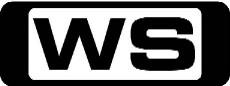 M(A,V)Divining Rod / The Stranger After a notorious serial killer is executed, a copycat begins murdering women in the same Oklahoma town and in the same fashion, and the BAU team must act fast before more victims are found. Meanwhile, Prentiss gets nervous at the thought of a major real estate purchase. The BAU hunts a stalker in San Diego who is targeting female college students studying children's education, and the team comes under Strauss' scrutiny in the wake of the loss of Prentiss. Starring PAGET BREWSTER, A J  COOK, THOMAS GIBSON, MATTHEW GRAY GUBLER, JOE MANTEGNA, SHEMAR MOORE, KIRSTEN VANGSNESS, LISA DARR, MACKENZIE ASTIN, DETECTIVE JON CHILDERS, EDDIE KEHLER and GLENDA CHISM-TAMBLYN.10:30PMCovert Affairs 'CC'MSuffragette CityAs Annie's life hangs in the balance, a tip off from Lena Smith urges the CIA to investigate Annie for treason. She is determined to frame Annie as a CIA leak, and so far she's doing a pretty good job of it-even Arthur seems convinced. But when Auggie catches wind of what's happening, he refuses to accept for even a second that Lena's accusations could be true, and will stop at nothing to clear Annie's name. Starring PIPER PERABO, CHRISTOPHER GORHAM, KARI MATCHETT, ANNE DUDEK and PETER GALLAGHER.11:30PMParks And Recreation 'CC'PGLuckyLeslie and Ben are thrilled when Buddy Wood wants to interview Leslie for his Indianapolis talk show. April and Ron prep Andy for his final exam in his women's studies course. Guest starring SEAN HAYES. Also starring AMY POEHLER, ADAM SCOTT, RASHIDA JONES, NICK OFFERMAN, AZIZ ANSARI, CHRIS PRATT, AUBREY PLAZA, JIM O HEIR, ROB LOWE and RETTA.12:00AMSons And Daughters (R) 'CC'**Double Episode**GA scheme of Patricia's goes disastrously wrong.  Andy and Lynn face strong temptation. Amanda has some startling news for Wayne.  Stephen makes a major decision about Patricia. Starring PAT MCDONALD, IAN RAWLINGS, LEILA HAYES and BRIAN BLAIN.1:00AMHome ShoppingShopping program. 3:30AMRoom For Improvement (R) 'CC'GThe gang turns a partly renovated bedroom/ensuite into a spectacular modern show piece. Hosted by SCOTT MCGREGOR, TOM WILLIAMS, SOPHIE WARD and CRAIG RUSSELL.4:00AMNBC Today 'CC'International news and weather including interviews with newsmakers in the world of politics, business, media, entertainment and sport. 5:00AMSunrise Extra 'CC'Bringing you the best moments of your mornings with the Sunrise team. 5:30AMSeven Early News 'CC'Natalie Barr and Mark Beretta present the latest news, sport and weather from around Australia and overseas. 6:00AMSunrise 'CC'Wake up to a better breakfast with Melissa Doyle and David Koch for all the latest news, sport and weather. 9:00AMThe Morning Show 'CC'PGJoin Larry Emdur and Kylie Gillies each morning for all the latest news, entertainment and a variety of regular segments. 11:30AMSeven Morning News 'CC'The latest news from around Australia and overseas. Presented by Ann Sanders. 12:00PMThe Midday Movie (R) ‘CC’M(V)The Last Templar (Part 1)A Manhattan archaeologist teams with an FBI agent to uncover the buried secrets of the legendary Knights Templar in this thrilling adventure. Starring MIRA SORVINO, VICTOR GARBER, KENNETH WELSH, ANTHONY LEMKE, DANNY BIANCO HALL, SCOTT FOLEY, OMAR SHARIF, STEPHANE DEMERS, CLAUDIA FERRI, CHRISTIAN PAUL and REBECCA WINDHEIM.2:00PMDr Oz 'CC'PGThe Dukan Diet: Is This French Diet Fad The Secret To Your Weight Loss?Is this new French diet the weight loss solution you’ve been waiting for? The claim: eat whatever you want and not gain a pound. But is this plan really the answer? Dr. Oz investigates to give you the facts. 3:00PMMedical Emergency (R) 'CC'PGA 17-year-old learner driver has suffered serious injuries following a high-speed collision and time is critical in for a young epileptic boy. 3:30PMToybox 'CC'PTom's PhotoWatch the toys come alive when we open the lid to a fantasy world full of fun, music, learning and adventure! 4:00PMIt's Academic 'CC'CSimon Reeve hosts all new episodes of the educational and entertaining show where schools compete to win cash and prizes. 4:30PMSeven News At 4.30 'CC'The latest news, sport and weather from around Australia and overseas. 5:00PMThe Price Is Right 'CC'GLarry Emdur hosts one of Australia's all-time favourite game shows, with all new sets, exciting new games and fabulous prizes. 5:30PMDeal Or No Deal 'CC'GJoin Andrew O'Keefe in the exhilarating game show where contestants play for $200,000. 6:00PMSeven News 'CC'Peter Mitchell presents today's news with David Brown updating the weather. Sport is with Sandy Roberts. 6:30PMToday Tonight 'CC'Matt White reports on the latest news and current social issues. 7:00PMHome and Away 'CC'PGThe Spring Carnival goes ahead. Heath and Bianca are conflicted about their involvement in the carnival. Casey and Sasha decide their relationship is toxic. Meanwhile, Gina and John present a united front when punishing Jett. Starring SONIA TODD.7:30PMBrynne: My Bedazzled Life 'CC'PGAfter a highly publicized argument Brynne spends time contemplating her future while Geoffrey plans a special 'date night'. 8:00PMHow I Met Your Mother 'CC'  **New Episode**PGGood CrazyWhen Lily and Marshall have a baby shower, Marshall starts to panic after realising the baby is coming soon. Meanwhile, Ted and Robin come to terms with their relationship and Barney takes Marshall on a road trip. Starring JOSH RADNOR, JASON SEGEL, ALYSON HANNIGAN, NEIL PATRICK HARRIS and COBIE SMULDERS.8:30PMBeauty And The Geek Australia 'CC'PGWhat will happen tonight when the millionaire geek is revealed to the beauties? While the contestants come to grips with news of their cashed-up friend, the couples join forces for a world record-breaking attempt at the longest hug. Can they even come close to beating the record of 25 hours? The geeks will go from loveable huggers to vying for the title of 'Toughest Geek' when they take on meat pies, bikies, hot chillies and arm wrestling. But will anyone step up for the toughest challenge yet and volunteer to have their nipple pierced for immunity? Hosted by BERNARD CURRY.9:30PMThe Unbelievable Truth 'CC'PG(N)With Craig Reucassel sitting in the host chair, Graeme Garden, Merrick Watts, Andrew Hansen and Sarah Kendall join the hilarious panel. Each speaking on various topics, they'll tell lots of lies, while masking some unbelievable truths along the way. 10:15PMCelebrity JuiceMA(S)Emma Bunton And Myleene KlassKeith Lemon presents the celebrity panel quiz show with an 'Up the Duff' special. On Holly's team are fellow mums to be, Emma Bunton and Myleene Klass. On the Dads team, Fearne is joined by Rufus Hound and Gino D'Acampo. 11:00PMWhitneyMFirst DateWhen Whitney realises that she and Alex have never gone on an official first date, she comes up with an unusual idea to recreate the past. Taking this very seriously - as only Whitney can - she insists that they follow all of the 'rules' of a first date, so the two awkwardly go to dinner and cap off the night by sleeping in separate apartments. Starring WHITNEY CUMMINGS and CHRIS D'ELIA.11:30PMCougar Town 'CC'MSomething BigJust as Jules is trying to work through Grayson's 'baggage' from his wild single days, a chance encounter with a former fling, Holly, ends with him learning that he's the father of a one-year-old baby girl he never knew he had. Guest starring ROBERT CLENDENIN.12:00AMIt's Always Sunny In PhiladelphiaM(S)Who Got Dee PregnantThe gang gets a real 'scare' after Dee reveals she's pregnant, forcing the guys to recall their last hazy Halloween Party to determine if one of them might be the father. Starring ROB MCELHENNEY.12:30AMKeeping Up With The Kardashians (R)MManaging MomKris' busy schedule as a working mum is getting to her, causing her to hire a nanny to help out around the house. 1:00AMHome ShoppingShopping program. 4:00AMNBC Today 'CC'International news and weather including interviews with newsmakers in the world of politics, business, media, entertainment and sport. 5:00AMSunrise Extra 'CC'Bringing you the best moments of your mornings with the Sunrise team. 5:30AMSeven Early News 'CC'Natalie Barr and Mark Beretta present the latest news, sport and weather from around Australia and overseas. 6:00AMSunrise 'CC'Wake up to a better breakfast with Melissa Doyle and David Koch for all the latest news, sport and weather. 9:00AMThe Morning Show 'CC'PGJoin Larry Emdur and Kylie Gillies each morning for all the latest news, entertainment and a variety of regular segments. 11:30AMSeven Morning News 'CC'The latest news from around Australia and overseas. Presented by Ann Sanders. 12:00PMThe Midday Movie (R) ‘CC’M(V)The Last Templar (Part 2)Tess and FBI Agent Sean Daley realize the importance of the device and embark on a journey around the world. Starring MIRA SORVINO, VICTOR GARBER, KENNETH WELSH, ANTHONY LEMKE, DANNY BIANCO HALL, SCOTT FOLEY, OMAR SHARIF, STEPHANE DEMERS, CLAUDIA FERRI, CHRISTIAN PAUL and REBECCA WINDHEIM.2:00PMDr Oz 'CC'PGFast Forward Friday: The One Pill Quick FixPrevent 20 different diseases with just one 10-cent pill! Sound a little too good to be true? It’s not. Learn why vitamin D is truly a super supplement. 3:00PMMedical Emergency (R) 'CC'PGStaff at The Alfred, are told to prepare for a full-scale emergency when news of the Kerang train crash is relayed to the hospital. 3:30PMToybox 'CC'PTrophy StrifeWatch the toys come alive when we open the lid to a fantasy world full of fun, music, learning and adventure! 4:00PMIt's Academic 'CC'CSimon Reeve hosts all new episodes of the educational and entertaining show where schools compete to win cash and prizes. 4:30PMSeven News At 4.30 'CC'The latest news, sport and weather from around Australia and overseas. 5:00PMThe Price Is Right 'CC'GLarry Emdur hosts one of Australia's all-time favourite game shows, with all new sets, exciting new games and fabulous prizes. 5:30PMDeal Or No Deal 'CC'GJoin Andrew O'Keefe in the exhilarating game show where contestants play for $200,000. 6:00PMSeven News 'CC'Peter Mitchell presents today's news with David Brown updating the weather. Sport is with Sandy Roberts. 6:30PMToday Tonight 'CC'Matt White reports on the latest news and current social issues. 7:00PMHome and Away 'CC'PG(D,A)Leah kisses an attractive man and Natalie won't go back to Brax with all the mayhem in his life. Starring ADA NICODEMOU and STEVE PEACOCKE.7:30PMBetter Homes And Gardens 'CC'GDetails TBA. 9:00PMThe Friday Movie 'CC'Details TBA.11:30PMI Shouldn't Be Alive 'CC'MCrashed In The RockiesAfter crashing into a snowy mountainside, a pilot must hike forty-five miles in severe conditions to save his two friends from almost certain death. 12:35AMThe Late Movie (R) (1997)AV(V,L)ButterWhen a talented singer's career takes off, she decides to change record companies - a decision that will change her life forever. Starring ERNIE HUDSON, SHEMAR MOORE, NIA LONG, DONNIE WAHLBERG, YONY TODD, SALLI RICHARDSON and TERRENCE HOWARD.2:35AMRoom For Improvement (R) 'CC'GThe RFI team take to the field to transform a run-down clubhouse with help from an Aussie sports legend - David Campese. 3:00AMHome ShoppingShopping program. 4:00AMNBC Today 'CC'International news and weather including interviews with newsmakers in the world of politics, business, media, entertainment and sport. 6:00AMSaturday Disney 'CC'GGreat fun and entertainment including your favourite Disney shows Good Luck Charlie and Zeke and Luther. Hosted by SHAE BREWSTER, CANDICE DIXON and NATHAN MORGAN. 7:00AMWeekend Sunrise 'CC'Wake up to a better breakfast with Andrew O'Keefe and Samantha Armytage for all the latest news, sport and weather. 10:00AMThe Morning Show - Weekend 'CC'GJoin Larry Emdur and Kylie Gillies to catch up on all the highlights from this week's program, including a variety of segments on the latest news, entertainment and other hot topics. 11:00AMOutsourced (R)PGTemporary MonsanityTodd works his employees extra hard when he wants to impress his family by winning a Black Friday sales competition. Starring BEN RAPPAPORT, RIZWAN MANJI, PARVESH CHEENA, REBECCA HAZLEWOOD, ANISHA NAGARAJAN, DIEDRICH BADER and KEN KWAPIS.11:30AMV8 Xtra 'CC'GThe V8 Xtra team are onsite hosting from the Gold Coast V8 Supercars pit paddock to capture all the latest news from the series drivers and international co-drivers leading onto the final enduro event of 2012. 12:00PMSeven's V8 Supercars 2012 'CC'V8 Supercars: Armor All Gold Coast 600, QueenslandToday's coverage of the Armor All Gold Coast 600 includes V8 Supercars Qualifying and all the supports action from Carrera Cup and Australian GT's. Hosted by Matt White. 2:30PMSeven's V8 Supercars 2012 'CC'V8 Supercars: Armor All Gold Coast 600, QueenslandThis weekend 28 international drivers join the series regulars as they tackle the streets of Surfers Paradise. Today's coverage of the Armor All Gold Coast 600 includes the first of two 300 kilometre races. 5:30PMThe Great Outdoors 'CC'GIn an all new season of The Great Outdoors, presenters Tom Williams, Rachael Finch, country music star Adam Brand and adventurer Pete Wells travel across Australia discovering the heart of our country. 6:00PMSeven News 'CC'Jennifer Keyte presents today's news and weather. Sport is with Tim Watson. 6:30PMFamily Movie Special  'CC'Details TBA.8:15PMThe Saturday Movie  'CC'Details TBA.10:10PMThe Late Saturday Movie 'CC'Details TBA.12:50AMSpecial (R)GThe Young AdventurersBen Cropp's two boys have crammed more adventures into their young lives than most people experience in a lifetime. 2:00AMSpecial (R)PGDanube InterludeTake a fascinating journey across communist Hungary with Greg Grainger and Alex Wileman, as they document this country which undergoes profound changes. 3:00AMRoom For Improvement (R) 'CC'GThe Room For Improvement team transform a messy garage into a fantastic family rumpus room. 3:30AMIt Is Written OceaniaPGGoldie: True Mateship In The Back CountryA Religious Program. 4:00AMHome ShoppingShopping program. 5:00AMBeyond Tomorrow (R) 'CC'GRoad Test the world's sexiest electric cars and bikes. And science uncovers the secrets of Ancient Egyptian Mummies. 